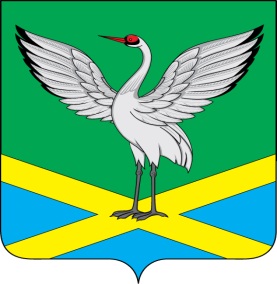 Совет городского поселения «Забайкальское»муниципального района «Забайкальский район»IV-го созываРЕШЕНИЕ« 07 » декабря  2017 г.                                                                            № 138пгт. Забайкальск         В соответствии с Законом Забайкальского края № 366-ЗЗК от 04.05.2010 г. «О наделении органов местного самоуправления городских и сельских поселений государственным полномочием по определению перечня должностных лиц органов местного самоуправления, уполномоченных составлять протоколы об административных правонарушениях, предусмотренных Законом Забайкальского края «Об административных правонарушениях», руководствуясь Уставом городского поселения «Забайкальское», Совет городского поселения «Забайкальское» решил:                                                      1.Утвердить перечень должностных лиц администрации городского поселения «Забайкальское», уполномоченных составлять протоколы об административных правонарушениях согласно приложению.       2. Признать утратившим силу:-  Решение Совета городского поселения «Забайкальское» № 17 от 25.11.2016г «Об утверждении перечня должностных лиц городского поселения «Забайкальское», уполномоченных составлять протоколы об административных правонарушениях»;- Решение Совета городского поселения «Забайкальское» № 29 от 17.02.2017г «О внесении дополнений в Решение Совета городского поселения «Забайкальское» №17 от 25.11.2016г.  «Об  утверждении  перечня должностных лиц городского поселения «Забайкальское», уполномоченных составлять протоколы об административных правонарушениях»;- Решение Совета городского поселения «Забайкальское» № 48 от 28.04.2017г «О внесении дополнений в Решение Совета городского поселения «Забайкальское» № 17 от 25.11.2016г.  «Об  утверждении  перечня должностных лиц городского поселения «Забайкальское», уполномоченных составлять протоколы об административных правонарушениях».- Решение Совета городского поселения «Забайкальское» № 85 от 08.12.2017г «О внесении изменений и дополнений в Решение Совета городского поселения «Забайкальское» № 17 от 25.11.2016г.  «Об  утверждении  перечня должностных лиц городского поселения «Забайкальское», уполномоченных составлять протоколы об административных правонарушениях».      3. Контроль за исполнением данного Решения возложить на главу городского поселения «Забайкальское».      4. Настоящее Решение вступает в силу после его официального опубликования в информационном вестнике «Вести Забайкальска». Глава городского поселения«Забайкальское»                                                                           О.Г. Ермолин                Приложение к Решению Совета № 138 от « 07 » декабря 2018 г.Перечень должностных лиц администрации городского поселения «Забайкальское», уполномоченных составлять протоколы об административных правонарушениях	Протоколы об административных правонарушениях, предусмотренных статьями 7, 13, 131, 15-172, 174, 18, 181, 23, 24, 29, 30, 33, 362, 41- 43, 44 (за нарушение установленных маршрута регулярных перевозок и расписания движения транспорта общего пользования в городском и пригородном сообщении), 462, 463, и 51 Закона Забайкальского края от 02.07.2009 № 198-ЗЗК «Об административных правонарушениях», вправе составлять: 1.  Глава городского поселения «Забайкальское»;2.  Старший специалист 1 разряда по соц. вопросам;3.  Специалист ГО и ЧС;4.  Главный специалист по контролю за использованием земель;5.  Начальник общего отдела;6. Главный специалист – юрист  отдела по ЖКХ, строительству, транспорту, связи и промышленности и ЧС;7. Заместитель начальника отдела земельных отношений, архитектуры и градостроительства;8. Главный специалист отдела земельных отношений, архитектуры и градостроительства;9. Начальник отдела по ЖКХ, строительству, транспорту, связи и промышленности и ЧС;10. Инспектор по благоустройству;11. Ведущий специалист отдела по финансовым, имущественным вопросам и социально-экономическому развитию.12. Главный специалист по ЖКХ, отдела по ЖКХ, строительству, транспорту, связи и промышленности и ЧС.Об  утверждении  перечня должностных лиц администрации городского поселения «Забайкальское», уполномоченных составлять протоколы об административных правонарушениях